                          Кабинеты руководителя - МастерСтол руководителя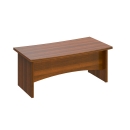 Артикул: МТ 111 
Типовой размер: 180x94x75 
цвет: темный орех

Цена: 27 517 руб.Начало формыКонец формыСтол руководителя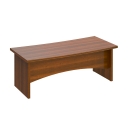 Артикул: МТ 131 
Типовой размер: 200x94x75 
цвет: темный орех

Цена: 29 559 руб.Начало формыКонец формыСтол для переговоров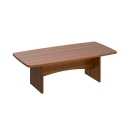 Артикул: МТ 152 
Типовой размер: 240x117x75 
цвет: темный орех

Цена: 29 862 руб.Начало формыКонец формыСтол приставной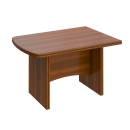 Артикул: МТ 105 
Типовой размер: 120x84x70 
цвет: темный орех

Цена: 19 793 руб.Начало формыКонец формыСтол для переговоров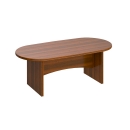 Артикул: МТ 156 
Типовой размер: 206x103x75 
цвет: темный орех

Цена: 36 302 руб.Начало формыКонец формыСтол для переговоров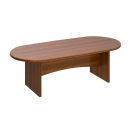 Артикул: МТ 151 
Типовой размер: 239.5x110x75 
цвет: темный орех

Цена: 36 300 руб.Начало формыКонец формыСтол журнальный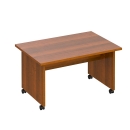 Артикул: МТ 190 
Типовой размер: 90x60x49 
цвет: темный орех

Цена: 4 203 руб.Начало формыКонец формыСтол для переговоров составной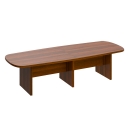 Артикул: МТ 160 
Типовой размер: 300x110x75 
цвет: темный орех

Цена: 46 514 руб.Начало формыКонец формыСекция стола для переговоров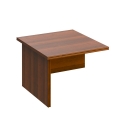 Артикул: МТ 460 
Типовой размер: 100x110x75 
цвет: темный орех

Цена: 18 141 руб.Начало формыКонец формыСтол для переговоров круглый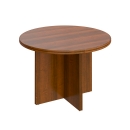 Артикул: МТ 189 
Типовой размер: 110x110x75 
цвет: темный орех

Цена: 24 022 руб.Начало формыКонец формыБрифинг-приставка правая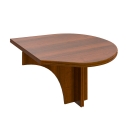 Артикул: МТ 489 
Типовой размер: 100x120x75 
цвет: темный орех

Цена: 22 471 руб.Начало формыКонец формыБрифинг-приставка левая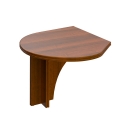 Артикул: МТ 488 
Типовой размер: 100x120x75 
цвет: темный орех

Цена: 22 471 руб.Начало формыКонец формыХАРАКТЕРИСТИКИ
Производитель: РОССИЯ Материал: ламинированная ДСП; кромка – ПВХ 2,0 мм.
Цвет: темный орех
Толщина: столешниц, боковин столов, боковин тумбы для оргтехники, топов шкафов и тумбы для оргтехники – 44 мм; крышки тумбы выкатной – 22 мм; каркасов шкафов и тумб, фасадов, декоративных боковин — 18 мм.
Особенности: Врезной кант из ПВХ с фасонным профилем на столешницах, крышках и топах, декоративные накладки из МДФ на дверях шкафов.Тумба выкатная 3-ящичная (c доводчиками) с центральным замком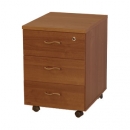 Артикул: МТ 214 
Типовой размер: 42x53x60 
цвет: темный орех

Цена: 9 250 руб.Начало формыКонец формыТумба для оргтехники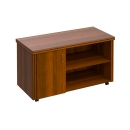 Артикул: МТ 262 
Типовой размер: 120x56x67 
цвет: темный орех

Цена: 21 213 руб.Начало формыКонец формыТумба для холодильника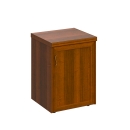 Артикул: МТ 381 
Типовой размер: 57x51x78 
цвет: темный орех

Цена: 12 008 руб.Начало формыКонец формыТумба для холодильника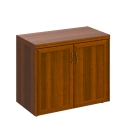 Артикул: МТ 386 
Типовой размер: 96x51x78 
цвет: темный орех

Цена: 22 814 руб.Начало формыКонец формыМинибар Coolmann OBT-30B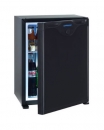 Артикул: OBT-30B 
Типовой размер: 40x42.5x52 Цену для данного товара уточняйте у менеджераХАРАКТЕРИСТИКИ
Производитель: РОССИЯ Материал: ламинированная ДСП; кромка – ПВХ 2,0 мм.
Цвет: темный орех
Толщина: столешниц, боковин столов, боковин тумбы для оргтехники, топов шкафов и тумбы для оргтехники – 44 мм; крышки тумбы выкатной – 22 мм; каркасов шкафов и тумб, фасадов, декоративных боковин — 18 мм.
Особенности: Врезной кант из ПВХ с фасонным профилем на столешницах, крышках и топах, декоративные накладки из МДФ на дверях шкафов.Шкаф для одежды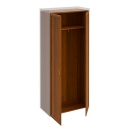 Артикул: МТ 311 
Типовой размер: 90x45x208 
цвет: темный орех

Цена: 17 284 руб.Начало формыКонец формыШкаф для документов закрытый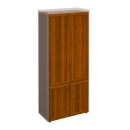 Артикул: МТ 318 
Типовой размер: 90x45x208 
цвет: темный орех

Цена: 19 955 руб.Начало формыКонец формыШкаф для документов со стеклянными дверями в рамке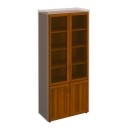 Артикул: МТ 379 
Типовой размер: 90x45x208 
цвет: темный орех

Цена: 26 715 руб.Начало формыКонец формыПанель декоративная (комплект 2шт)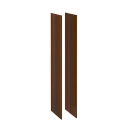 Артикул: МТ 664 
Типовой размер: 203x44.8x1.8 
цвет: темный орех

Цена: 3 851 руб.Начало формыКонец формыТоп для шкафа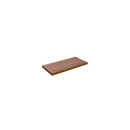 Артикул: МТ 665 
Типовой размер: 98x46x4.5 
цвет: темный орех

Цена: 6 274 руб.Начало формыКонец формыТоп для шкафа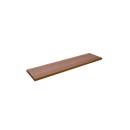 Артикул: МТ 666 
Типовой размер: 186x46x4.5 
цвет: темный орех

Цена: 8 243 руб.Начало формыКонец формыТоп для шкафа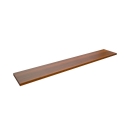 Артикул: МТ 667 
Типовой размер: 276x46x4.5 
цвет: темный орех

Цена: 10 047 руб.Начало формыКонец формыХАРАКТЕРИСТИКИ
Производитель: РОССИЯ Материал: ламинированная ДСП; кромка – ПВХ 2,0 мм.
Цвет: темный орех
Толщина: столешниц, боковин столов, боковин тумбы для оргтехники, топов шкафов и тумбы для оргтехники – 44 мм; крышки тумбы выкатной – 22 мм; каркасов шкафов и тумб, фасадов, декоративных боковин — 18 мм.
Особенности: Врезной кант из ПВХ с фасонным профилем на столешницах, крышках и топах, декоративные накладки из МДФ на дверях шкафов.СтолыТумбыШкафы